ALCALDIA MUNICIPAL DE SANTA ISABEL ISHUATANALCALDIA MUNICIPAL DE SANTA ISABEL ISHUATANALCALDIA MUNICIPAL DE SANTA ISABEL ISHUATANALCALDIA MUNICIPAL DE SANTA ISABEL ISHUATAN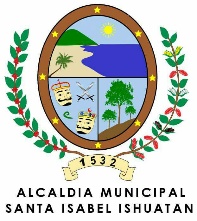 DIRECTORIO MUNICIPAL 2019DIRECTORIO MUNICIPAL 2019DIRECTORIO MUNICIPAL 2019DIRECTORIO MUNICIPAL 2019NoNombresCargosCorreo Electronico InstitucionalN° de Teléfono Institucional1Flor de María Najarro PeñaAlcaldesaalcaldiamunicipaldesantaisabel@yahoo.com2420- 64032José Vicente Rivera RuizSindicoalcaldiamunicipaldesantaisabel@yahoo.com2420-64003Salvador López LaborPrimer Regidor Propietarioalcaldiamunicipaldesantaisabel@yahoo.com2420-64004José Daniel Martínez SaavedraPrimer Regidor Suplentealcaldiamunicipaldesantaisabel@yahoo.com2420-64005Jaime Roberto Marroquín OrtegaSegundo Regidor Propietarioalcaldiamunicipaldesantaisabel@yahoo.com2420-64006Reina Isabel  Fernández.Segundo Regidor Suplentealcaldiamunicipaldesantaisabel@yahoo.com2420-64007Agustín Espinoza MendozaTercer Regidor Propietarioalcaldiamunicipaldesantaisabel@yahoo.com2420-64008Ana Silvia Martínez de SantosTercer Regidor Suplentealcaldiamunicipaldesantaisabel@yahoo.com2420-64009Gilberto De león Avalos Cuarto Regidor Propietarioalcaldiamunicipaldesantaisabel@yahoo.com2420-640010Vicenta Ana Isabel López de GuevaraCuarto Regidor Suplentealcaldiamunicipaldesantaisabel@yahoo.com2420-640011Calos Alberto  Valle GonzalesQuinto Regidor Propietarioalcaldiamunicipaldesantaisabel@yahoo.com2420-640012Giovanni Ernesto CamposGerente Municipalalcaldiamunicipaldesantaisabel@yahoo.com2420-640413Gustavo Adolfo Peña ValleSecretario MunicipalGustavovalle1987@hotmail.com2420-641214Elsa Verónica CórdovaTesoreraalcaldiamunicipaldesantaisabel@yahoo.com2420640615Karla María MartínezContadoraalcaldiamunicipaldesantaisabel@yahoo.com2420640716Reina Luz CastanedaEnc. Unidad Municipal de la Mujer, Genero, niñez, Adolescencia y familiaLuzcast108@hotmail.com2420-641017Orlando Miguel CarranzaCatastroOm.carranzasantos@gmail.com2420-641318Javier Alonso LemusCuentas Corrientesalcaldiamunicipaldesantaisabel@yahoo.com2420-640919Patricia Ermelinda De leónRegistro del Estado Familiaralcaldiamunicipaldesantaisabel@yahoo.com2420- 640820Mónica Iliana López RodríguezUnidad de Adquisiciones y Contrataciones (UACI)alcaldiamunicipaldesantaisabel@yahoo.com2420-640521Israel Antonio ZabalaEnc. Unidad de ProyectosIshuatan.proyectos@gmail.com7987-859822Yeni Arely Gámez Rivera.Enc. Unidad de Turismo y Culturaalcaldiamunicipaldesantaisabel@yahoo.com23Amanda Elizabeth CarranzaOficial de Acceso a la Información Publicauaipishuatan@outlook.com7746-569724Elvira del Carmen Menjivar.Asistente de Alcaldesaalcaldiamunicipaldesantaisabel@yahoo.com2420-641525Ricardo CastroRecepciónalcaldiamunicipaldesantaisabel@yahoo.com2420-640026Elena CuadraGestión de Proyectosgestionproyectoishuatan@gmail.com2420-641427Miguel Ángel Menjivar Barrientos.Administrador de Contratoalcaldiamunicipaldesantaisabel@yahoo.com2420-640528Roberto AguilarEn. del Agua Potablealcaldiamunicipaldesantaisabel@yahoo.com2420-640029Diego Oswaldo Campos AguirreSecretario del agua Potablealcaldiamunicipaldesantaisabel@yahoo.com2420-640030Vladimir RuizEnc. Unidad Municipal de Medio Ambientealcaldiamunicipaldesantaisabel@yahoo.com2420-640031Fátima Cecilia PérezEnc. Clínica Municipalalcaldiamunicipaldesantaisabel@yahoo.com2420-640032Hilda Guadalupe MarroquínEnfermera Clínica Municipalalcaldiamunicipaldesantaisabel@yahoo.com2420-640033Elvira del Carmen ContrerasEnfermera Clínica Municipalalcaldiamunicipaldesantaisabel@yahoo.com2420-6400